CONVEGNO CIM – CIMB - ROMA, 8-11 MAGGIO 2018“I giovani, la fede e il discernimento vocazionale nei monasteri.”Dopo il pranzo partenze.SEDE DEL CONVEGNOCASA DI ESERCIZI SPIRITUALI NOSTRA SIGNORA MADRE DELLA MISERICORDIACONGREGAZIONE ANCELLE DI CRISTO REVia di Monte Cucco, 25 - 00148 Roma. tel. 06.6533730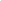 CON L'AUTOBUS PER MONTE CUCCO• Dalla Stazione Termini prendere la Metropolitana linea B fino a Piramide; prendere il Bus 719 fino a Piazza Mosca. Si può anche prendere il Bus H dalla Stazione Termini, fino alla stazione Trastevere. Poi il Bus 719 fino a Piazza Mosca.• Da San Pietro: prendere il Bus 64 oppure il 40 fino a Largo Argentina.   Prendere il Tram 8 fino a San Camillo. Poi il Bus 719 fino a Piazza Mosca.   Poi seguire Via Giovanni Porzio n. 101 (la linea punteggiata). Dove si trova un piccolo cancello:girare a destra intorno alla casa per trovare l'ingresso principale.• Da San Pietro (davanti ospedale di Santo Spirito): prendere il Bus 870 fino al capolinea nella via del Trullo. Poi il Bus 719 fino a Piazza Mosca.CON MEZZI PROPRI• Dal Raccordo anulare, uscita 31 Ponte Galeria, Magliana, allo stop indicazione Roma Centro e poi Via del Trullo.• Da Piazza Venezia o Trastevere: Percorrere la Via Portuense. Dopo la clinica European Hospital si trova un bivio da qui si diparte Via del Trullo. Proseguire su questa via fino ai due benzinai, quindi girare a sinistra dove inizia Via di Monte Cucco. Dopo pochi metri si trova il n° 25. Percorrere tutta la salita e girare intorno alla casa fino all'ingresso principale.sito web: www.nsmadremisericordia.it/chi/index.php 8 maggio MartedìOre 14.00Ore 16.30Arrivi e sistemazioniLectio su Mc 10,17-22d. Alessandro Barban e sr. Luciana Mirjam Mele Ore 18.00Ore 20.45Celebrazione Eucaristica presieduta dall’Abate PrimateIncontro con l’Abate Primate9 maggio MercoledìOre 7.30 Ore 9.15Ore 11.00Lodi e MessaMons. Pietro M. Fragnelli: “Giovani e fede.”Dott.ssa Paola Bignardi: “Giovani e fede: uno sguardo al femminile.”Ore 15.30Ore 20.45Relazione p. Giacomo Costa S.I.  “Sinodo dei giovani: obiettivi ed aspettative”.Incontro con un rappresentante della Congregazione per gli Istituti di Vita Consacrata e le Società di Vita Apostolica.10 maggio GiovedìOre 7.30Ore 9.15Lodi e Messa“I giovani: un mondo plurale.”p. Giovanni Dal Piaz – “Credo aiutami nella mia incredulità”.sr. Pina Del Core FMA – Formazione religiosa e domanda di senso dei giovani”.d. Andrea Lonardo – “I giovani: esperienze pastorali di un sacerdote”.Ore 15.30Ore 20.45Prof.ssa Stella Morra“Giovani: religione, fede, spiritualità.”Assemblea CIM/CIMB11 maggio VenerdìOre 7.30Ore 9.15Lodi e MessaDiscernimento e formazione, abbandoni.Madre Stefania Costarelli  -  p. Giuseppe CasettaConclusioni finali